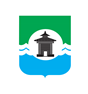 Российская ФедерацияИркутская областьМуниципальное образование «Братский район»КСО Братского района     ул. Комсомольская, д. 28 «а», г. Братск, Иркутская область, тел./факс 8(3953) 411126  ЗАКЛЮЧЕНИЕ №36По результатам экспертно-аналитического мероприятия «Экспертиза проекта бюджета Турманского сельского поселения на 2022 год и на плановый период 2023 и 2024 годов»г. Братск                                                                               «30» ноября  2021 годаНастоящее заключение Контрольно-счетного органа муниципального образования «Братский район» на проект решения Думы Турманского сельского поселения «О  бюджете  Турманского сельского поселения на 2022 год и на плановый период 2023 и 2024 годов» подготовлено в соответствии с Бюджетным кодексом Российской Федерации (далее – БК РФ), Федеральным законом «Об общих принципах организации и деятельности контрольно-счетных органов субъектов Российской Федерации и муниципальных образований», Положением о бюджетном процессе Турманского муниципального образования,  Положением о Контрольно-счётном органе муниципального образования «Братский район», (далее – КСО Братского района), Соглашением  «О передаче полномочий по осуществлению внешнего муниципального финансового контроля Контрольно-счётному органу муниципального образования «Братский район», иными нормативными правовыми актами.Предмет экспертно-аналитического мероприятия: проект бюджета Турманского сельского поселения на 2022 год и на плановый период 2023 и 2024 годов.Цель: определение соблюдения бюджетного и иного законодательства местной администрацией при разработке и принятии местного бюджета на очередной финансовый год и плановый период, анализ объективности планирования доходов и расходов бюджета.При подготовке Заключения КСО Братского района учитывал необходимость реализации положений документов, на основе которых составляется бюджет:Послание Президента Российской Федерации Федеральному Собранию Российской Федерации от 21.04.2021 года, определяющие бюджетную политику в Российской Федерации;Проект решения Думы Братского района «О бюджете муниципального образования «Братский район» на 2022 год и на плановый период 2023 и 2024 годов»;Прогноз социально-экономического развития Турманскеого сельского поселения на 2022-2024 годы;Муниципальные программы (проекты муниципальных программ, а также изменения, внесенные в программы);Основные направления бюджетной и налоговой политики Турманского муниципального образования на 2022 год и на плановый период 2023 и 2024 годов, в целях обеспечения сбалансированности и сохранения устойчивости бюджета поселения.При подготовке Заключения использованы результаты контрольных и экспертно-аналитических мероприятий, проведенных КСО МО «Братский район», на основании представленных одновременно с проектом бюджета документов:основные направления бюджетной и налоговой политики Турманского муниципального образования на 2022 год и на плановый период 2023 и 2024 годов;предварительные итоги социально-экономического развития поселения;прогноз социально-экономического развития;прогноз основных характеристик (общий объем доходов, общий объем расходов, дефицита бюджета;пояснительная записка к проекту бюджета;верхний предел муниципального внутреннего долга по состоянию на 1 января года, следующего за очередным финансовым годом и каждым годом планового периода;оценка ожидаемого исполнения бюджета на текущий финансовый год;паспорта муниципальных программ;иные документы.ОБЩИЕ ПОЛОЖЕНИЯ	Проект бюджета согласно п.1 ст. 169 БК РФ составляется на основе прогноза социально-экономического развития в целях финансового обеспечения расходных обязательств.Прогноз социально-экономического развития на 2022 год и на плановый период 2023 и 2024 годов Турманского муниципального образования (далее – Прогноз) одобрен Постановлением Главы Турманского муниципального образования от 01.11.2021 года № 66 и разработан на трехлетний период, что соответствует требованиям п.1 ст.173 БК РФ.  Основные характеристики и показатели Прогноза разработаны на базе статистических данных, с учетом тенденций, складывающихся в экономике и социальной сфере Турманского муниципального образования, на основании среднесрочного прогноза социально-экономического развития Российской Федерации до 2024 года, а также на основании прогнозных показателей развития предприятий и организаций поселения.Прогноз представлен в виде пояснительной записки, что согласуется с п.4 ст.173 БК РФ, даны обоснования параметров прогноза, в том числе их сопоставления с ранее утвержденными параметрами с указанием причин и факторов прогнозируемых изменений. Прогноз СЭР разработан в отсутствие Стратегии социально-экономического развития поселения, что не соответствует положениям закона Российской Федерации от 28.06.2014 года №172-ФЗ «О стратегическом планировании в Российской Федерации». Проанализировав приложение к Прогнозу на 2022 год и на плановый период 2023 и 2024 годов, выделены основные параметры:								       Таблица №1, тыс. руб.Из приведённых данных видно, что в бюджете поселения наблюдается положительная тенденция: увеличение выручки от реализации продукции товаров (работ, услуг). Рост фонда начисленной заработной платы в сравнении с предыдущим годом увеличится в 2021 году на 8,4% , 2022 году на  3,9%, 2023 году – 4,0%, 2024 году – 3,9%.В прогнозируемом периоде планируется сохранение социально-экономической стабильности Турманского муниципального образования. Численность населения по оценке 2021 года составляет 1 795 чел., численность работающих на плановый период 2022-2024гг. – 120 чел.  	В соответствии с пунктом 1 Проекта решения о бюджете Турманского сельского поселения на 2022 год и на плановый период 2023 и 2024 годов, предлагается утвердить следующие основные характеристики бюджета поселения на 2022 год:прогнозируемый общий объем доходов в сумме 19 416,3 тыс. руб.;общий объем расходов в сумме 19 558,3 тыс. руб.;размер дефицита в сумме 142,0 тыс. руб. или 3,7% утвержденного общего годового объема доходов районного бюджета без учета утвержденного объема безвозмездных поступлений и (или) поступлений налоговых доходов по дополнительным нормативам отчислений.Пунктом 2 Проекта решения предлагается утвердить основные характеристики местного бюджета на плановый период 2023 и 2024 годов:прогнозируемый общий объем доходов на 2023 год в сумме 14 368,9 тыс. руб., на 2024 год в сумме 25 283,0 тыс. руб.;общий объем расходов на 2023 год в сумме 14 517,9 тыс. руб., на 2024 год в сумме 25 444,0 тыс. руб.;размер  дефицита районного бюджета на 2023 год в сумме 149,0 тыс. руб. или 3,7% утвержденного общего годового объема доходов районного бюджета без учета утвержденного объема безвозмездных поступлений и (или) поступлений налоговых доходов по дополнительным нормативам отчислений, на 2024 год в сумме  161,0 тыс. руб. или 3,7% утвержденного общего годового объема доходов районного бюджета без учета утвержденного объема безвозмездных поступлений и (или) поступлений налоговых доходов по дополнительным нормативам отчислений.          Основные характеристики бюджета сельского поселения на 2022 год и на плановый период 2023 и 2024 годов представлены в таблице №2.                            Таблица №2, тыс. руб. Размер дефицита бюджета, предусмотренный Проектом на 2022 год и на плановый период 2023 и 2024 годов, к годовому объему доходов бюджета сельского поселения без учета утвержденного объема безвозмездных поступлений и (или) поступлений налоговых доходов по дополнительным нормативам отчислений, соответствует ограничениям, установленным п.3 ст.92.1 БК  РФ (не более 5,0%). На 2022 год – 142,0 тыс. руб., на плановый период 2023- 2024 годы – 149,0 тыс. руб. и 161,0 тыс. руб. соответственно.Показатели Проекта соответствуют установленным Бюджетным кодексом Российской Федерации принципам сбалансированности бюджета – ст.33 БК РФ и общему (совокупному) покрытию расходов бюджета – ст.35 БК РФ.По проекту бюджета на 2022 год и на плановый период 2023-2024 годов объем расходов не стабилен, по сравнению с предшествующим годом:          - в 2022 году увеличивается на 258,1тыс. руб. или 1,3%           - в 2023 год уменьшается на 5 040,4 тыс. руб. или 25,8%           - в 2024 году предусмотрено увеличение затрат на 10 926,1 тыс. руб. или 75,3%.	В соответствии с требованиями п. 5 статьи 184.1 БК РФ в проекте решения «О бюджете Турманского сельского поселения на 2022 год и на плановый период 2023 и 2024 годов», содержатся условно утверждённые расходы в сумме по годам: на 2023 год – 342,0 тыс. руб.,  на 2024 год – 1 227,0 тыс. руб., не распределённые по разделам, подразделам, целевым статьям (муниципальным программам и непрограммным  направлениям деятельности), группам (группам и подгруппам)  видов расходов бюджета. Объемы условно утверждаемых расходов бюджета на плановый период 2023 и 2024  годов определены в соответствии с нормами БК РФ – на первый год планового периода в объеме не менее 2,5% общего объема расходов бюджета без учета расходов бюджета предусмотренных за счет МБТ из других бюджетов бюджетной системы РФ и на второй год планового периода в объеме не менее 5%.      	Распределение бюджетных ассигнований планируется по целевым статьям, (муниципальным программам и непрограммным направлениям деятельности), группам видов расходов, разделам, подразделам классификации расходов бюджетов РФ на 2022 год и на плановый период 2023-2024 годов (пп.6 п.4 текстовой части проекта бюджета и приложения № 5,6 к проекту решения).    	Общий объем бюджетных ассигнований, направляемых на исполнение публичных нормативных обязательств на период 2022-2024 годов не предусмотрен (п.5 текстовой части проекта бюджета).     	В  проекте  решения о бюджете на 2022 год и на  плановый период 2023-2024 годов планируются средства на формирование резервного фонда администрации поселения в размере 4,0 тыс. руб. ежегодно (п. 7 текстовой части проекта бюджета), не превышающий установленный предельный размер (3%) – п.3 ст.81 БК РФ.            Согласно п. 5 ст.179.4 БК РФ утвержден объем бюджетных ассигнований дорожного фонда: в 2022 году в сумме 1 400,9 тыс. руб., в 2023 году – 1 468,5 тыс. руб., в 2024 – 1 586,0 тыс. руб. (п.8 текстовой части решения к проекту бюджета). 	В проекте решения о бюджете Турманского сельского поселения (п.4) согласно п.3 ст.184.1 БК РФ утверждены:- ведомственная структура расходов бюджета поселения на очередной финансовый год; (приложение № 7.8);- источник финансового дефицита бюджета на очередной финансовый год и плановый период (приложение № 10,11)- распределение бюджетных ассигнований по разделам, подразделам классификации расходов бюджетов (приложение № 5,6).ДОХОДЫ БЮДЖЕТА 	Доходная часть Проекта бюджета на 2022 год и на плановый период 2023 и 2024 годов сформирована в соответствии со ст. 174.1 БК РФ, проектом Закона Иркутской области «Об областном бюджете на 2022 год и на плановый период 2023 и 2024 годов», Законом Иркутской области от 22.10.2013 года № 74-ОЗ «О межбюджетных трансфертах и нормативах отчислений доходов в местные бюджеты», прогноза социально-экономического развития Турманского сельского поселения, основных направлений налоговой и бюджетной политики сельского поселения, ожидаемой оценки поступлений доходов и прогнозов главных администраторов доходов.             Основные характеристики объема доходов бюджета Турманского поселения в 2022-2024 годах представлены в таблице № 3    Таблица № 3, тыс. руб.Как следует из таблицы, предлагаемый   к   утверждению   объем доходов поселения на 2022 год составит 19 416,3 тыс. руб., на плановый период 2023-2024 годов –14 368,9 тыс. руб. и 25 283,0 тыс. руб. соответственно:	в 2022 году увеличение на 723,7 тыс. руб. или на 3,9% с ожидаемым исполнением 2021 года;	в 2023 году уменьшение на 5 047,4 тыс. руб. или на 26,0% от прогноза на 2022 год;	в 2024 году увеличение доходной части на 10 914,1 тыс. руб. или на 76,0% прогноза на 2023 год.Налоговые и неналоговые доходы по прогнозу на 2022 год составят 3 835,6 тыс. руб., что на 130,2 тыс. руб. или на 3,5% выше ожидаемого поступления 2021 года, на 2023 год – 4 027,5 тыс. руб., что на 191,9 тыс. руб. или на 5,0% больше прогноза на 2022 год, на 2024 год – 4 337,1 тыс. руб., что на 309,5 тыс. руб. или 7,7% больше ожидаемых поступлений 2023 года. Данное увеличение прогнозируется за счет налоговых доходов: налога на доходы физических лиц, налога на имущество и акцизов по подакцизным товарам (продукции). Безвозмездные поступления: по прогнозу 2022 года составят 15 580,7 тыс. руб., что на 593,5 тыс. руб. или на 4,0% больше объёма фактических поступлений по оценке 2021 года, по прогнозу 2023 года составят 10 341,4 тыс. руб., что на 5 239,3 тыс. руб. или на 33,6% меньше прогноза на 2022 год, по прогнозу 2024 года планируются в сумме 20 945,9 тыс. руб., что на 10 604,5 тыс. руб. или на 102,5% больше прогноза на 2023 год.Налоговые доходыВ структуре доходов бюджета на 2022-2024 годы: налоговые доходы на 2022 год спрогнозированы в объеме 3 775,6 тыс. руб., что на 5,6% выше ожидаемого исполнения за 2021 год. Налоговые доходы на 2023 год запланированы в объеме 3 967,5 тыс. рублей, то есть с увеличением на 5,1% к 2022 году, на 2024 год – 4 277,1 тыс. рублей, что 7,8% больше уровня 2023 года.Объем налоговых доходов на плановый период 2023 и 2024 годов прогнозируется с ростом на 5,1% в 2023 и на 7,8% в 2024 годах. Рост налоговых доходов в 2022 году обусловлен ростом налога акцизам  по подакцизным товарам, не производимым на территории РФ на 5%, в 2023 году на  4,8%, в 2024 году – 8,0% . Поступление акцизов по прогнозу 2022 года  по сравнению с 2021 годом увеличился на 66,2 тыс. руб., в плановом 2023 году по данному налогу так же наблюдается рост к 2022 году и составит 67,6 тыс. руб., в 2024 году рост к 2023 году –117,5 тыс. руб.По государственной пошлине показатель будет стабилен на плановый период 2023 и 2024 годов и равен 60,0 тыс. руб. (100%).В структуре налоговых доходов в период бюджетного цикла 2022-2024 годов наибольшую долю будут составлять НДФЛ, налог на имущество и акцизы по подакцизным товарам: 				      в 2022 году         в 2023 году     	   в 2024 году- налог на имущество                                24,0%                  24,5%                        25,8%- налог на доходы физических лиц          38,2%                  37,8%                        36,4%             - акцизы по подакцизным товарам	          37,1%                  37,0%                        37,1%- государственная пошлина                      0,7%                    0,7%                          0,7%Налог на доходы физических лиц Сумма налога запланирована на основе ожидаемого исполнения за 2021 год, с учетом индекса темпа роста фонда заработной платы на 2022-2024 годах в соответствии с Прогнозом социально-экономического развития.      	Прогноз поступления налога: на 2022 год – 1441,7 тыс. руб. Снижение к ожидаемому поступлению 2021 года – на 6,3 тыс. руб. или 0,4%;на 2023 год – 1 499,5 тыс. руб. Рост к 2022 году – на 57,8 тыс. руб. или на 4,0%;на 2024 год – 1 558,6 тыс. руб. Рост к 2023 году – на 59,1 тыс. руб. или на 3,9%.Доходы от уплаты акцизов на нефтепродуктыДифференцированный норматив отчислений от акцизов на нефтепродукты определяется в соответствии с методикой, утвержденной приложением 10 к закону Иркутской области от 22.10.2013г. № 74-ОЗ «О межбюджетных трансфертах и нормативах отчислений доходов в местные бюджеты», в зависимости от протяженности и видов покрытий автомобильных дорог общего пользования местного значения. Проектом закона Иркутской области «Об областном бюджете на 2022 год и  на плановый период 2023 и 2024 годов» установлен дифференцированный норматив отчислений в бюджет поселения в размере 0,018% (в 2021 году – 0,018%).В соответствии с расчетом Министерства финансов Иркутской области прогноз поступлений акцизов на 2021 год – 1 334,7 тыс. руб. 	Прогноз поступления налога: на 2022 год – 1 400,9 тыс. руб. Повышение к ожидаемому поступлению 2021 года – на 732,9 тыс. руб. или на 5,0%; на 2023 год – 1 468,5 тыс. руб. Рост к 2022 году – на 67,6 тыс. руб. или на 4,8%;на 2024 год – 1 586,0 тыс. руб. Рост к 2023 году – на 117,5 тыс. руб. или на 8,0%.Налоги на совокупный доходЕдиный сельскохозяйственный налогПлан поступлений по налогу на 2022 год и на плановый период 2023-2024 годов соответствует прогнозу главного администратора доходов. Норматив отчисления в бюджет поселения – 50%. Налоги на имуществоНалог на имущество физических лиц 	План поступлений по налогу на имущество физических лиц, взимаемый по ставкам, применяемым к объектам налогообложения, расположенным в границах сельских поселений, составлен с учетом ожидаемых поступлений 2021 года.Прогноз поступления налога: на 2022 год – 133,0 тыс. руб. Рост к ожидаемому исполнению 2021 года – на 40,0 тыс. руб. или на 232,5%;на 2023 год – 199,5 тыс. руб. Рост к ожидаемому исполнению 2022 года – на 66,5 тыс. руб. или на 50,0%;на 2024 год – 332,5 тыс. руб. Рост к ожидаемому исполнению 2023 года – на 133,0 тыс. руб. или на 66,7%;Земельный налог 	План поступлений земельного налога с организаций, обладающих земельным участком, расположенным в границах сельских поселений, составлен с учетом ожидаемого исполнения за 2021 год и с учетом информации налоговых органов Иркутской области. Прогноз поступления налога: на 2022 год – 773,0 тыс. руб. Рост на 42,0 тыс. руб.  или 5,7% к ожидаемому исполнению 2021 года;на 2023 год – 773,0 тыс. руб., на уровне 2022 года;на 2024 год – 773,0 тыс. руб., на уровне 2023 года.Государственная пошлинаПлан поступлений государственной пошлины по делам, рассматриваемым в судах общей юрисдикции, мировыми судьями, составлен на основании по данным главного администратора доходов администрации Турманского сельского поселения. Прогноз поступления налога: на 2022-2024 годы – 27,0 тыс. руб. ежегодно, увеличение на 4,0 тыс. руб. к ожидаемому исполнению 2021 года.Неналоговые доходыВ структуре доходов бюджета неналоговые доходы на 2022-2024 годы спрогнозированы в объеме по 60,0 тыс. руб. ежегодно. Ожидаемая оценка исполнения за 2021 год составит 78,6 тыс. рублей, что на 18,6 тыс. рублей ниже прогнозируемых данных. Доходы от использования имуществаВ пояснительной записке к проекту бюджета Турманского сельского поселения на плановый период 2022 и 2024 годов нет информации по доходам от использования имущества, находящегося в государственной и муниципальной собственности. Доходы от оказания платных услуг и компенсации затрат государстваПлан по доходам от оказания платных услуг и компенсации затрат государства составлен по прогнозам главного администратора доходов – администрации Турманского сельского поселения (по МКУК «Турманский КДЦ Братского района»).Прогноз поступления: на 2022 год – 60,0 тыс. руб. Снижение к ожидаемому поступлению 2021 года – на 18,6 тыс. руб. или на 23,7%;на 2023 год – 60,0 тыс. руб. на уровне 2022года;на 2024 год – 60,0 тыс. руб. на уровне 2023 года.Безвозмездные поступления	Безвозмездные поступления на 2022 год прогнозируются в общем объеме 15 580,7 тыс. руб., в том числе: Дотации бюджетам бюджетной системы Российской Федерации в размере 14 614,9 тыс. руб. (что больше ожидаемого исполнения текущего года на 756,9 тыс. руб. или на 5,5%), в том числе:дотация по обеспечению сбалансированности бюджета:из средств районного бюджета – 3 100,0 тыс. руб.дотация на выравнивание бюджетной обеспеченности:из средств районного бюджета – 11 514,9 тыс. руб.Субсидии бюджетам бюджетной системы Российской Федерации в размер 367,2 тыс. руб. на реализацию мероприятий перечня народных инициатив.Субвенции бюджетам бюджетной системы Российской Федерации в размере 170,8 тыс. руб., в том числе на осуществление первичного воинского учета – 170,1 тыс. руб. на выполнение передаваемых полномочий субъектов РФ. Общий прогноз безвозмездных поступлений: на 2022 год – 15 580,7 тыс. руб., в том числе  из средств областного бюджета – 538,0 тыс. руб.;из средств районного бюджета – 15 042,7 тыс. руб. Рост поступлений к ожидаемому исполнению 2021 года – на 593,5 тыс. руб. или на 3,9%;на 2023 год – 10 341,4 тыс. руб., в том числе  из средств областного бюджета – 543,8 тыс. руб.;из средств районного бюджета – 9 797,6 тыс. руб. Снижение поступлений к ожидаемому исполнению 2022 года – на 5 239,3 тыс. руб. или на 33,6%;на 2024 год – 20 945,9 тыс. руб., в том числе  из средств областного бюджета – 550,4 тыс. руб.;из средств районного бюджета – 20 395,5 тыс. руб. Рост поступлений к ожидаемому исполнению 2023 года – на 10 604,5 тыс. руб. или на 102,5%.                         Иные межбюджетные трансфертыВ проекте бюджета предусмотрены межбюджетные трансферты, на осуществление части полномочий по решению вопросов местного значения, выделяемые из бюджета поселения в бюджет муниципального образования «Братский район», в размере 487,9 тыс. руб. ежегодно – п.9 проекта.                                      РАСХОДЫ БЮДЖЕТАФормирование расходной части, как и в предыдущие периоды осуществлялось по программному принципу на основе муниципальных программ Турманского муниципального образования (проектов изменений в муниципальные программы муниципального образования).В проекте решения предусмотрено финансовое обеспечение на 2022 год восьми муниципальных программ, на плановый период 2023-2024 годы 6 муниципальных программ. Доля расходов, сформированных в рамках муниципальных программ, составила в 2022 году – 96,1% , в 2023 году – 96,2%, в 2024 году –97,7%.Общий объем расходов бюджета поселения предлагается утвердить на 2022 год в размере   19 558,3 тыс. руб., в 2023 году – 14 517,9 тыс. руб., в 2024 году – 25 444,0 тыс. руб. Недостаток бюджетных средств, исходя из прогнозной оценки доходов и расходов бюджета, на 2022 год составит 8 768,9 тыс. руб. или реальный дефицит бюджета от доходов без учета безвозмездных поступлений сложится в размере 228,6%, на 2023 год –7 829,4тыс. руб. или 194,4%, на 2024  год – 161,0 тыс. руб. или 3,7%.В связи с дефицитом средств районный бюджет сформирован по принципу приоритетного направления расходов на заработную плату с начислениями на нее, которые предусмотрены в полном объеме от потребности и социальные выплаты. Другие расходы в части оплаты поставок товаров, выполнения работ, в целях оказания муниципальных услуг физическим и юридическим лицам предусмотрены по остаточному принципу (за исключением целевых средств, основной заработной платы, резервного фонда, расходов на проведение выборов и референдумов, членских взносов  в ассоциацию МО Иркутской области, расходов на обслуживание муниципального долга , МБТ, пенсии, софинансирования): - 40,0% от потребности  2022 года,  21,6% от потребности на 2023 год , на 2024 год – 100,0%.Планирование бюджетных ассигнований на оплату труда осуществлялось с учетом статьи 144 Трудового кодекса Российской Федерации, Федерального закона от 06.10.2003 года № 131-ФЗ «Об общих принципах организации местного самоуправления в Российской Федерации». Страховые взносы во внебюджетные фонды предусмотрены в размере 30,2% от объема заработной платы.За счет средств бюджетов других уровней, имеющих целевую направленность, на 2022 год предусмотрены расходы в сумме 598,6 тыс. руб., в 2023 году 485,0 тыс. руб., в 2024 году – 546,8тыс. руб. В соответствии с действующим законодательством в общем объеме расходов на плановый период планируется утвердить условно утверждаемые расходы на 2023 год в сумме 342,0 тыс. руб., на 2024 год в сумме 1 227,0 тыс. руб. Учитывая положение пункта 5 статьи 184.1 Бюджетного кодекса Российской Федерации, данные расходы не учтены при распределении бюджетных ассигнований по кодам бюджетной классификации расходов бюджета.Общий объем расходов, распределенных по муниципальным программам и непрограммным направлениям деятельности, составила 2022 год 19 558,3 тыс. руб., на 2023 год -14 175,9 тыс. руб., на 2024 год -24 217,0 тыс. руб. Основные показатели расходов проекта бюджета сельского поселения на 2022-2024 годы представлены в таблице № 4.                                                                                            Таблица № 4, тыс. руб.Исходя из данных таблицы, Проектом в период 2022-2024 годов предусматривается как снижение, так и увеличение расходов по отношению к оценке исполнения 2021 года. Общий   объем расходов   на   2022   год   планируется    утвердить   в сумме 19 558,3 тыс. руб. (1,3% к уровню оценки 2021 года), на 2023 год  в сумме 14 175,9 тыс. руб. (минус 27,5% к уровню 2022 года), на 2024 год в сумме 24 217,0 тыс. руб. (70,8% к уровню 2023 года).В 2022 году из 9 разделов бюджетной классификации расходов увеличение бюджетных ассигнований по отношению к оценке 2021 года планируется по 4 разделам: «Национальная оборона» увеличение на 4,2%;«Культура и кинематография» - увеличение 3,2%;«Физическая культура и спорт» увеличение на 9,3%; «Национальная безопасность и правоохранительная деятельность» увеличение на 17,2%;       Снижение запланировано по 4 разделам:«Социальная политика» - 6,8% к оценке 2021 года;«Общегосударственные вопросы» - 1,9% к оценке 2021 года; «Национальная экономика» - 6,0% к оценке 2021 года;«Жилищно-коммунальное хозяйство»» - 2,9% к оценке 2021 года.             В структуре расходов наибольший удельный вес занимают расходы на финансирование общегосударственных расходов: в 2022 году – 42,3% от общего объема расходов, в 2023 году – 54,6%, в 2024 году – 39,9%; наименьший  в 2022 году –  «Национальная оборона» - 0,9%, в 2023 году – 1,2%, в 2024 году – 0,8%. Информация о бюджетных ассигнованиях бюджета поселения на 2022-2024 годы, указанных в проекте, в разрезе муниципальных программ и непрограммных расходах представлена в таблице №5.Таблица №5, тыс. руб.В связи со снижением доходной части бюджета поселения, наблюдается уменьшение бюджетных ассигнований по муниципальным программам по сравнению с 2022 году в  2023 году на 5 162,25  тыс. руб. или на 27,5%, в 2024 году увеличение – на 10 034,5 тыс. руб. или 73,6%. По непрограммым расходам: уменьшение – в 2023 году по сравнению с 2022 на 220,7 тыс. руб. или на 29,0 %, в 2024 увеличение на 6,6 тыс. руб. или 1,2%.Непрограммные расходыНа реализацию непрограммных расходов предусмотрены бюджетные ассигнования в сумме на 2022 год 759,9 тыс. руб., на 2023 год – 539,7 тыс. руб., на 2024 год 546,3 тыс. руб. В составе непрограммных расходов предусмотрены следующие бюджетные ассигнования:1. Функционирование контрольно-счетного органа муниципального образования в размере 51,6 тыс. руб. ежегодно.2.  Резервный фонд администрации Турманского муниципального образования сформирован в размере по 4,0 тыс. руб. ежегодно.3. Выполнение других общегосударственных вопросов запланировано в размере – 3,5 тыс. руб. (членские взносы).4. Пенсионное обеспечение за выслугу лет в размере по 304,0 тыс. руб. ежегодно.5.Осуществление  первичного воинского учета на территориях, где отсутствуют военные комиссариаты в сумме на 2022 год 170,1 тыс. руб., на 2023 год – 175,9 тыс. руб., на 2024 год – 182,5 тыс. руб.6. На проведение выборов и референдумов предусмотрено на 2022 год 226,0 тыс. руб. (проведение выборов главы и думы муниципального образования).7. Осуществление областного государственного полномочия по определению перечня должностных лиц органов местного самоуправления, уполномоченных составлять протоколы об административных правонарушениях в размере 0,7 тыс. руб.Муниципальные программыВ соответствии с п. 2 ст. 179 БК РФ утвержден объем бюджетных ассигнований на финансовое обеспечение реализации муниципальных программ по соответствующей каждой программе целевой статье расходов бюджета в соответствии с утвердившим программу муниципальным правовым актом местной администрации муниципального образования.В составе документов к проекту бюджета не представлены проекты изменений в постановление Главы Турманского муниципального образования к паспортам 7 муниципальных программ. Муниципальная программа«Муниципальные финансы Турманского муниципального образования» на 2015-2024 годыМуниципальная программа «Муниципальные финансы Турманского муниципального образования» утверждена постановлением Главы Турманского муниципального образования от 13 ноября 2014 года № 50.  Объем бюджетных ассигнований на реализацию данной муниципальной программы установлен с учетом планируемых изменений в нее.Расходы на реализацию программы предусмотрены в объеме на 2022 год 7 980,4 тыс. руб., на 2023 год – 7 677,3 тыс. руб., на 2024 год – 9 592,3 тыс. руб.Муниципальная программа«Развитие дорожного хозяйства Турманского муниципального образования» на 2015-2024 годы Муниципальная программа «Развитие дорожного хозяйства в Турманском муниципальном образовании» утверждена постановлением Главы Турманского муниципального образования от 13 ноября 2014 года № 52.  Объем бюджетных ассигнований на реализацию данной муниципальной программы установлен с учетом планируемых изменений в нее.Расходы на реализацию программы предусмотрены в объеме на 2022 год 1 400,9 тыс. руб., на 2023 год – 1 468,5 тыс. руб., на 2024 год – 1 586,0тыс. руб.Ассигнования дорожного фонда, предусмотренные в муниципальной  программе «Развитие дорожного хозяйства в муниципальном образовании на 2015-2024 годы» соответствуют  прогнозируемому объему доходов бюджета муниципального образования от акцизов на автомобильный бензин, прямогонный бензин, дизельное топливо, моторные масла для дизельных и (или) карбюраторных (инжекторных) двигателей, производимые на территории Российской Федерации, подлежащих зачислению в местный бюджет.Муниципальная программа«Развитие объектов коммунальной инфраструктуры»на 2015-2024 годыМуниципальная программа «Развитие объектов коммунальной инфраструктуры» утверждена Постановлением Главы Турманского муниципального образования от 13 ноября 2014 года № 53.  Объём бюджетных ассигнований на реализацию данной муниципальной программы установлен с учётом планируемых изменений в неё.Расходы на реализацию программы предусмотрены в объеме на 2022 год 822,0 тыс. руб., на 2023 год – 439,5 тыс. руб., на 2024 год – 1 791,7 тыс. руб.Муниципальная программа«Культура Турманского муниципального образования» на 2015-2024 годыМуниципальная программа «Культура на территории Турманского муниципального образования» утверждена Постановлением Главы Турманского муниципального образования от 13 ноября 2014 года № 54.  Объем бюджетных ассигнований на реализацию данной муниципальной программы установлен с учетом планируемых изменений в нее.Расходы на реализацию программы предусмотрены в объеме на 2022 год 5 147,7 тыс. руб., на 2023 год – 2 107,2 тыс. руб., на 2024 год – 7 779,0 тыс. руб.Муниципальная программа«Развитие физической культуры и спорта»на территории       Турманского МОна 2015-2024 годыМуниципальная программа «Развитие физической культуры и спорта на территории Турманского муниципального образования» утверждена Постановлением Главы Турманского муниципального образования от 13 ноября 2014 года № 56.  Объем бюджетных ассигнований на реализацию данной муниципальной программы установлен с учетом планируемых изменений в нее.Расходы на реализацию программы предусмотрены в объеме на 2022 год 253,4 тыс. руб., на 2023 год – 159,3 тыс. руб., на 2024 год – 262,5 тыс. руб.Муниципальная программа«Гражданская оборона, предупреждение и ликвидация чрезвычайных ситуаций в Турманском муниципальном образовании» на 2015-2024 годыВ проекте паспорта, предоставленного на проверку не верно наименование Муниципальной программы «Гражданская оборона, предупреждение и ликвидация чрезвычайных ситуаций в Турманском муниципальном образовании» утверждена Постановлением Главы Турманского муниципального образования от 13 ноября 2014 года № 51.  Объем бюджетных ассигнований на реализацию данной муниципальной программы установлен с учетом планируемых изменений в нее.Расходы на реализацию программы предусмотрены в объеме на 2022 год 2 582,0 тыс. руб., на 2023 год – 1 784,4 тыс. руб., на 2024 год – 2 659,2 тыс. руб.Муниципальная программа «Формирование современной городской среды» на территории Турманского муниципального образования на 2018-2024 годыМуниципальная программа «Формирование современной городской среды» на территории Турманского муниципального образования» утверждена Постановлением Главы Турманского муниципального.  Объем бюджетных ассигнований на реализацию данной муниципальной программы установлен с учетом планируемых изменений в нее.Расходы на реализацию программы предусмотрены в объеме на 2022 год 12,0 тыс. руб.Муниципальная программ «Комплексное и устойчивое развитие территории Турманского муниципального образования на 2021-2024 годы»Муниципальная программа «Комплексное и устойчивое развитие территории Турманского муниципального образования» утверждена Постановлением Главы Турманского муниципального от 23 апреля 2021 года № 13.  Объем бюджетных ассигнований на реализацию данной муниципальной программы установлен с учетом планируемых изменений в нее.Расходы на реализацию программы предусмотрены в объеме на 2022 год 600,0 тыс. руб.ИСТОЧНИКИ ФИНАНСИРОВАНИЯ ДЕФИЦИТА БЮДЖЕТАИсходя из запланированных доходов и расходов бюджета, дефицит бюджета сельского поселения сложился в размере 142,0 тыс. руб. на 2022 год, 149,0 на 2023 год и 161,0 тыс. руб. на 2024 год. Отношение объема дефицита к доходам без учета объема безвозмездных поступлений составляет 3,7% ежегодно.На очередной финансовый год и на плановый период предусмотрены источники финансирования дефицита районного бюджета:Кредиты кредитных организаций запланированы в объеме на 2022 год 142,0 тыс. руб. (привлечение – 163,3 тыс. руб., погашение – 21,3 тыс. руб.), на 2023 год – 149,0 тыс. руб. (привлечение – 171,4 тыс. руб., погашение – 22,4 тыс. руб.), на 2024 год – 161,0 тыс. руб. (привлечение – 185,2 тыс. руб., погашение – 24,2 тыс. руб.).        	При установленных основных параметрах бюджета поселения верхний предел муниципального долга составит на 1 января 2023 года 142,0 тыс. руб., на 1 января 2024 года – 291,0 тыс. руб., на 1 января 2025 года – 452,0 тыс. руб.  (пункт 14 проекта решения).ВЫВОДЫ И ПРЕДЛОЖЕНИЯ1. Проект решения Думы Турманского муниципального образования «О бюджете Турманского сельского поселения на  2022 год и на плановый период 2023 и 2024 годов» предоставлен на экспертизу в КСО МО «Братский район» с соблюдением сроков, согласно п.1 ст. 185 БК РФ и Положением о бюджетном процессе в Турманском МО.	2. Состав основных показателей и характеристик бюджета, представляемых для проведения экспертизы, соответствуют требованиям ст.184.1 БК РФ	3. Перечень и содержание документов, представленных одновременно с проектом решения о бюджете, по своему составу и содержанию не соответствуют требованиям ст. 184.2 БК РФ. Отсутствуют методики расчетов распределения межбюджетных трансфертов, реестры источников доходов бюджета. Согласно ст. 172 Бюджетного кодекса РФ с проектом бюджета предоставляются паспорта действующих программ или проекты изменений в действующие программы, в случае решения о новой редакции программы, программа должна быть утверждена постановлением главы. Не предоставлен проекты изменений Постановления Главы Турманского МО об утверждении  муниципальных программ «Муниципальные финансы муниципального образования», «Развитие дорожного хозяйства МО», «Развитие объектов коммунальной инфраструктуры», «Культура МО», «Гражданская оборона, предупреждение и ликвидация чрезвычайных ситуация в сельских поселениях», «Развитие физической культуры и спорта в Турминском МО», «Формирование современной городской среды».	4. В соответствии с требованиями п.4 ст.169 БК РФ Проект бюджета составлен на три года: очередной финансовый год (2022 год) и плановый период (2023 и 2024 годы).	5. Соблюдены требования и ограничения, установленные: п.3 ст.92.1 БК РФ – по размеру дефицита бюджета поселения (не более 5,0 процентов утвержденного общего годового объема доходов бюджета без учета утвержденного объема безвозмездных поступлений);  п.2 ст.107 БК РФ   – по   определению   верхнего предела муниципального внутреннего долга по состоянию на 1 января года, следующего за очередным финансовым годом и каждым годом планового периода; п.3 ст.81 БК РФ – по размеру резервного фонда (предельный размер 3%); п.5 ст. 179.4 БК РФ –   по   объему   бюджетных   ассигнований   Дорожного фонда; п.3 ст. 184.1 БК РФ – по общему объему условно утверждаемых расходов.	6. Проект бюджета составлен на основе одобренного Постановлением Главы поселения Прогноза социально-экономического развития Турманского муниципального образования на 2022 год и на плановый период 2023 и 2024 годов, что соответствует требованиям ст. 172 БК РФ, но разработан в отсутствие Стратегии социально-экономического развития Турманского МО, что не соответствует нормативно-правовым актам РФ (Федеральный закон от 28.06.2014 года № 172-ФЗ «О стратегическом планировании в Российской Федерации»).Прогноз социально-экономического развития Турманского муниципального образования разработан на базовом  варианте,  что  согласуется с положениями ст. 35 Федерального закона от 28.06.2014 года № 172-ФЗ «О стратегическом планировании в Российской Федерации», допускающими разработку прогнозов на вариативной основе – одного или нескольких вариантов – базовом, консервативном и целевом.  	7. При анализе составляющих показателей доходов поселения, увеличение от налоговых доходов на 2022 год и плановый период 2023 и 2024 годов прогнозируются в основном за счет планируемого роста поступлений по одним из бюджетообразующих доходных источников – налога на доходы физических лиц, налога на имущество и доходов от уплаты акцизов на нефтепродукты.	Прогноз поступления от неналоговых доходов в 2022 году и в плановом периоде 2023- 2024 г. стабилен и составит 60,0 тыс. руб., но на  53,4% ниже ожидаемого исполнения за 2021 год. Объемы поступления неналоговых доходов зависят от увеличения доходов от использования имущества, находящегося в муниципальной собственности, доходов от оказания платных услуг, штрафов, санкций, возмещение ущерба, прочих неналоговых доходов.	Доля безвозмездных поступлений в бюджет поселения не стабилен: увеличивается в 2022 году  на 4,0% от 2021 года, в 2023 году снижение на 33,6% от 2022 года и в 2024 году увеличивается на 102,5% от поступлений 2023 года. 	КСО МО «Братский район» с учетом анализа поступлений налогов предыдущих лет считает в целом обоснованным исчисленный объем поступлений налогов в 2022 году и на плановый период 2023 и 2024 годов, но обращает внимание на необходимость повышения уровня их администрирования и повышения собираемости налогов. 	8. Формирование расходной части бюджета осуществлялось с учетом единых подходов в соответствии с порядком и методикой планирования бюджетных ассигнований бюджета Турманского сельского поселения.Доля расходов бюджета на финансирование 8 муниципальных программ поселения составляет 96,1% в 2022 году,  в 2023 году 6 муниципальных программ –  96,2%,  2024 году 6 муниципальных программ – 96,4%.	9. В пояснительной записке к проекту решения «О бюджете Турманского сельского поселения на  2022 год и на плановый период 2023 и 2024 годов» не представлена информация об основных расходных направлениях  муниципальных программ, нет оценки эффективности их реализации и ожидаемых результатов (п.3 ст. 179 БК РФ).	10. Актуальными остаются вопросы по оптимизации использования муниципального имущества, так как увеличение собственных доходов является определяющим условием безусловного исполнения расходных обязательств поселения. Проектом бюджета не предусматриваются доходы от продажи материальных и нематериальных активов, доходы от использования имущества, находящегося в муниципальной собственности.Проект решения Думы Турманского сельского поселения «О  бюджете Турманского сельского поселения на 2022 год и на плановый период 2023 и 2024 годов» может быть рекомендован к принятию Думой Турманского муниципального образования, после предоставления в КСО в срок до 10 декабря 2021 года проектов о внесении изменений в Постановления Главы муниципального образования об утверждении  муниципальных программ «Муниципальные финансы муниципального образования», «Развитие дорожного хозяйства МО», «Развитие объектов коммунальной инфраструктуры», «Культура МО», «Пожарная безопасность, предупреждение и ликвидация чрезвычайных ситуация в сельских поселениях», «Развитие физической культуры и спорта в Турминском МО», «Формирование современной городской среды».Инспектор КСО МО Братского района	                              	    Ю.В. СмирноваПоказателиЕд. изм.2020 факт2021г.оценкаПрогнозПрогнозПрогнозПоказателиЕд. изм.2020 факт2021г.оценка2022г.2023г.2024г.Численность постоянного населениячел.1 8051 7951 7951 7951 795Выручка от реализации продукции товаров, работ, услуг по полному кругу организациймлн. руб.124,2129,54134,72140,11145,71Среднесписочная численность работников по полному кругу организацийчел.119120120120120Фонд начисленной заработной платы по полному кругу организациймлн. руб.51,5555,8758,0760,4162,79Число безработных гражданчел.9496969696Количество предприятий, зарегистрированных на территории МОед.1313---Количество субъектов малого и среднего предпринимательства   ед.1615---В том числе: индивидуальные предпринимателиед.1515---малые предприятияед.00000микропредприятияшт.33333Число муниципальных учрежденийшт.33333в том числе: дошкольное образованиешт.11111основное общее и среднеешт.11111прочая деятельность в области культурышт.11111Наименование показателяОценка ожидаемого исполнения 2021 года2022 год2022 год2023 год2023 год2024 год2024 годНаименование показателяОценка ожидаемого исполнения 2021 годапроект% к оценке 2021гпроект% к проекту 2022гпроект% к проекту 2023гДоходы бюджета всего:18 692,619 416,3 103,914 368,974,025 283,0176,0Из них:Налоговые и неналоговые доходы3 705,43 835,6103,54 027,5105,04 337,1107,7Безвозмездные поступления14 987,215 580,7104,010 341,466,420 945,9202,5Расходы:19 300,219 558,3101,314 517,974,225 444,0175,3Дефицит (-), профицит (+)- 607,6-142,0-149,0-161,0Показатель2021г., оценка2022г., прогноз(+, -), тыс. руб.Темп роста, %2023г., прогнозТемп роста, %2024г., прогнозТемп роста, %Налоговые доходы:3 576,73 775,6198,9105,63 967,5105,14 277,1107,8Налог на доходы физических лиц1 448,01 441,7-6,399,61 499,5104,01 558,6103,9Акцизы по подакцизным товарам (продукции), производимые на территории РФ1 334,71 400,966,2105,01 468,5104,81 586,0108,0Налог на имущество771,0906,0135,0117,5972,5107,31 105,5113,7в том числе:- на имущество физических лиц40,0133,093,0332,5199,5150,0332,5166,7-  земельный налог731,0773,042,0   105,7773,0100773,0100Государственная пошлина23,027,0     4,0117,427,010027,0100Неналоговые доходы:128,760,0-68,746,660,010060,0100Доходы от использования имущества, находящиеся в муниципальной собственности10,00-10,000000Доходы от оказания платных услуг60,060,00,0100,060,010060,0100Доходы от компенсации затрат государству18,60   -18,600000Прочие неналоговые доходы40,10-40,100000Безвозмездные поступления: 14 987,215 580,7593,5         104,010 341,4 66,420 945,9202,5Дотации13 858,014 614,9756,9105,59 489,264,920 031,9211,1Субсидии бюджетам бюджетной системы РФ368,6367,2-1,499,6367,2100,0367,2100Субвенции бюджетам бюджетной системы РФ164,0170,86,8104,1176,6103,4183,2103,7Иные межбюджетные трансферты596,6427,8-168,871,7308,472,1363,6117,9Итого доходов:18 692,619 416,3723,7103,914 368,974,025 283,0176,0Показатели2021г. оценка2022г. прогноз   2023г. прогноз2024г прогнозОтклонение в %Отклонение в %Отклонение в %Показатели2021г. оценка2022г. прогноз   2023г. прогноз2024г прогноз2022/20212023/20222024/2023Общегосударственные вопросы8 421,78 265,27 736,19 651,198,193,6124,8Национальная оборона163,3170,1175,9182,5104,2103,4103,8Национальная безопасность и правоохранительная деятельность 2 203,12 582,01 784,42 659,2117,269,1149,0Национальная экономика1 490,31 400,91 468,5 1 586,094,0104,8108,0Жилищно-комму-нальное хозяйство1 476,31 434,0439,51 791,797,130,6407,7Культура и кинематография4 986,55 147,72 107,27 779,0103,240,9369,2Социальная политика326,1304,0304,0304,093,2100,0100,0Физическая культура и спорт231,9253,4159,3262,5109,362,9164,8Обслуживание государственного и муниципального долга1,01,01,01,0100100100Итого:19 300,219 558,314 175,924 217,0101,372,5170,8№ п/пНаименование2022 год, прогноз2023год, прогноз2024 год, прогноз124561«Муниципальные финансы в муниципальном образовании» на 2015-2024 годы7 980,47 677,39 592,32«Развитие дорожного хозяйства в муниципальном образовании» на 2015-2024 годы1 400,91 468,51 586,03«Развитие объектов коммунальной инфраструктуры» на 2015-2024 годы822,0439,51 791,74«Культура» на 2015-2024 годы5 147,72 107,27 779,05«Развитие физической культуры и спорта» на 2015-2024 годы253,4159,3262,56«Муниципальная программа «Пожарная безопасность, предупреждение и ликвидация чрезвычайных ситуаций в сельских поселениях» на 2021-2024 годы2 582,01 784,42 659,27Муниципальная программа «Формирование современной городской среды на территории МО» на 2018-2024 годы12,00,00,08«Комплексное и устойчивое развитие территории» на 2021-2024 годы600,00,00,0Итого по муниципальным программам18 798,413 636,223 670,7Непрограммные расходы759,9539,7546,3ИТОГО:19 558,314 175,924 217,0